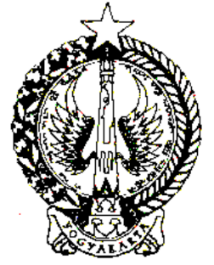 FORMULIR PERMOHONAN INFORMASI PUBLIKNo. Pendaftaran (diisi petugas)*   		: …………........................................................................Nama					: .....................................................................................Alamat					: .....................................................................................						  .....................................................................................Pekerjaan					: .....................................................................................Nomor Telepon/Email			: .....................................................................................Rincian Informasi yang Dibutuhkan	: .....................................................................................						  .....................................................................................						  .....................................................................................						  .....................................................................................						  .....................................................................................Tujuan Penggunaan Informasi		: .....................................................................................						  .....................................................................................						  .....................................................................................Cara Memperoleh Informasi**		:  1.      Melihat/membaca/mendengarkan/mencatat***2.      Mendapatkan salinan informasi (hardcopy/ softcopy)***Cara Mendapatkan Salinan Informasi**	:  1.      Mengambil Langsung							   2.      Kurir						   3.      Pos						   4.      Email						   5.      Faksimili	Keterangan :Mohon melampirkan scan/copy identitas pemohon* Diisi oleh petugas berdasarkan nomor registrasi permohonan informasi publik**Pilih salah satu dengan memberi tanda (√)***Coret yang tidak perluPEMERINTAH DAERAH DAERAH ISTIMEWA YOGYAKARTADINAS PEKERJAAN UMUM, PERUMAHAN DAN ENERGI SUMBER DAYA MINERAL 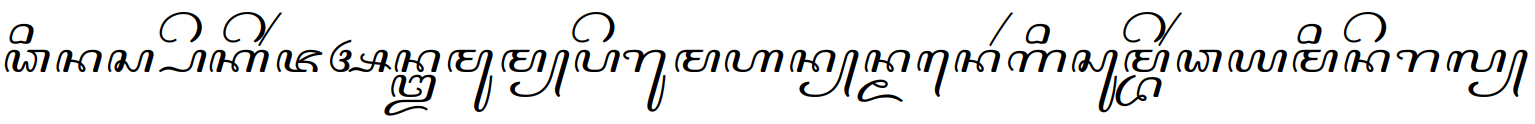 Alamat Jl. Bumijo No. 5 Yogyakarta Telepon (0274) 589091 Faksimile (0274) 550320Website : http://dpupesdm.jogjaprov.go.id Email : dpupesdm@jogjaprov.go.id Kode Pos 55231Petugas meja Informasi(Penerima Permohonan)(……………………………....)Nama dan Tanda Tangan………… , ……………......................Pemohon Informasi(……………………………....)Nama dan Tanda Tangan